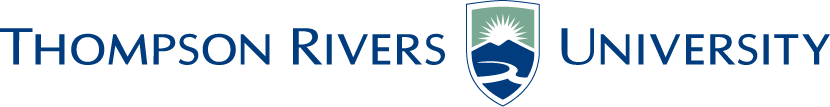 STUDENT ENGAGEMENT COMMITTEE OF SENATEFebruary 25, 2015Minutes of the STUDENT ENGAGEMENT COMMITTEE OF SENATE held in the HoL 402, Thompson Rivers University, Kamloops, B.C., commencing at 9:00 amATTENDANCEPresent: Angela Gilbert, Arlene Olynyk, Christine Adam, Gary Hunt, Janice Yeung, Kristen Hamilton, Lindsay Harris, Lorne Neudorf, Michelle Harrison, Paul Michel, Robert Hood, Tracy Penny Light, Guest: Bert Annear, Alex McLellanRegrets: Craig Campbell, Elizabeth Rennie, Sukh Matonovich, Tracy Christianson, Susan Purdy, Ira Maheshwari, Kenna Sim, Kasahra AtkinsRecorder: Michele Sinclair__________________________________		__________________________________Signature of Chairperson, Chair	Signature of Vice-Chairperson, Vice-Chair (if required)HEADINGITEM / DISCUSSIONACTIONCALL TO ORDERThe meeting being duly constituted for the conduct of business, the Chair called the meeting to order at 9:04   am.C. AdamINTRODUCTIONSRound table introductions and welcome to Lorne Neudorf, Law Faculty.C. AdamADOPTION OF AGENDAOn motion duly made and adopted, it was RESOLVED to approve the agenda as distributed.C. AdamADOPTION OF MINUTESOn motion duly made and adopted, it was RESOLVED to approve the minutes of the January 28, 2015 meeting upon amendments as discussed.C. AdamBUSINESS ARISING FROM MINUTESTopic:  ChairThere were no nominations for the position of Chair; after discussion, it was agreed that this agenda item will return to the March agenda.Topic:  Study Space UpdateBrandon Dallamore, a student consultant, whose work is funded by the Provost’s office, is tasked with completing an enhanced inventory of all study spaces on campus, including descriptions such as: lighting, furniture, noise, etc. In addition, Brandon will survey students to find out why they have chosen specific places for study purposes. Surveys will be completed anonymously and on-line and using i-pads. Focus groups will be formed to find out from students what their needs are, what characteristics are important for different kinds of study purposes.Draft report expected by next meeting, with a final report to be presented to Senate by end of April.Comments: great to have this work completed by a student, who is following best practices, and researching how other institutions are addressing campus study spaces.Question re: off campus study spaces; this question should be integrated into survey or focus group.Topic:  SEM Task Force Working GroupsCampus Wide Recruitment Committee: (Bert Annear)To date, there is a more coordinated effort being made with departments collaborating to share spaces at various recruitment fairs; this results in cost savings, shared knowledge and expertise, and more noticeable presence at recruitment events.The Committee will be looking at core tasks / goals for the next year and determining who needs to be a part of the committee to complete this work.Discussion: regarding sentiment that “Recruitment is all of our responsibility” and what that looks like in terms of a coordinated effort in branding, participation at fairs, program promotions, faculty involvement, and how we connect students with information when they need it.Discussion: the need for clear, accurate data that can inform decisions such as “if you want to recruit x number of students, then you need to xyz ...” Discussion: Tourism’s successes in recruitment, and how to share what is working well in this area with other areas, offering mutual support – need for a comprehensive picture of what is happening in all areas.Discussion: re: tailored information for Aboriginal Learners and how MarCom was able to create inserts to be included with program information. Consistent message, branding, cost saving, etc.Retention Committee: (Lindsay Harris)This committee will be meeting in March, to look at retention specific data for analysis that will inform a tactical plan that can be applied across the universityWill be looking at specific data on students, for example, of the students who did not return, how many received a D or F in the last semester?Second outcome will be to catalogue all retention activities across campusDiscussed: Data available now, reports being pulled together for Senate as a starting point, Client Resource Management systems, and exit surveys2015 Orientation / Transition Committee: (Christine Adam)The Orientation committee has met to take a big picture look at orientation, to identify activities that can be coordinated for an overarching welcome for all studentsThe committee spend time at its next meeting to establish learning outcomes – what do we want students to know, do, value as a result of having attended Orientation; how can this be measured, and do the goals align with the institutional goals etc. Discussed family orientation, and while this has seen varied attendance each year, the committee will be looking at different ways of interacting with parents/families during this time. Discussed how all age groups are included in orientation, given that there is a growing number of mature students, single parent students etc. who begin their studies each year.C. AdamC. AdamNEW BUSINESSAnnouncement: that March 16/17 TRU will be hosting Josie Ahlquist for two days of workshops and Keynote addresses on the topic of “Digital Identity”. She will be meeting with students, faculty, staff to share information on how to perform a social media audit, how to create valuable content to enhance digital identity / presence. More information to follow.NEXT MEETINGThe next meeting will be held on March 25, 2015 at 9:00 am. Room HoL 402.ADJOURNMENTThe meeting adjourned at 10:00 am.